    	PPKE 	email cím: szpco@ppke.hu	1088 Budapest, Szentkirályi u. 28.	fax: 429-7246		telefon: 429-7317
Számlaigénylő lapMagyar Politikatudományi Társaság 2016. évi vándorgyűléseA szolgáltatást igénybe vevő neve:  …………………………………………………...............................Cím:…………………………………………………………………………………………………………MPTT tag? (megfelelő rész aláhúzandó):	Igen	NemAz igénybe vett szolgáltatás megnevezése: 4R015, 4172 MPTT Vándorgyűlés részvételi díjaAz igénybevett szolgáltatás díja: bruttó 12.000,- Ft / 16.000,- FtA szolgáltatást igénybe vevő (mint magánszemély) által fizetendő rész: …………………………… FtBefizetés banki dátuma (amennyiben rendezésre került): …………./……../……..A szolgáltatás díját számla alapján más fizeti megSzámlaigénylő /tartozást  átvállaló/ cég vagy egyéni vállalkozó neve: ……………………………………………………………………………………………………………Adószám ( megadása kötelező ) ..................................................................................................... Irányítószám: ...................Helységnév: ...................................................................... Cím:............................................................................................................................................................Átvállalt összeg: …………………………………….. Ft vagy arány …………………% Postázási cím: ……………………………………………………….e-mail cím: …………………………………………………………..
Számlaigénylő képviseletében kijelentem, hogy a fent nevezett szolgáltatást igénybe vevővel, a Pázmány Péter Katolikus Egyetem felé szolgáltatási díj címén fennálló tartozása, illetve annak jelen kérelemben foglalt részének megfizetése céljából tartozásátvállalási megállapodást kötöttem. Ezúton kérem a tartozásátvállalás tudomásul vételét, és részemre a megfelelő összegről szóló számla kiállítását. A szolgáltatást igénybe vevő, valamint az igénybe vett szolgáltatás adatainak kitöltése KÖTELEZŐ! Amennyiben a számla igénylése a szolgáltatás ellenértékének banki teljesítését követően történik, úgy a számlaigénylő lapot legkésőbb a banki teljesítést követő 10. napon (beérkezési határidő) el kell juttatni a Pénzügyi Csoport részére, elektronikusan a szpco@ppke.hu és postai úton a PPKE 1088 Budapest, Szentkirályi u. 28 címre egyaránt.Tudomásul vesszük, hogy amennyiben a számlaigénylő lap a megadott határidőig nem érkezik meg, az átutaltösszeg  visszautalásra kerül a bank által közölt bankszámlára.



Kelt:………/………/…………

	…………………………………………………………..	…………………………………………………………..	Számlaigénylő cégszerű aláírása		résztvevő aláírása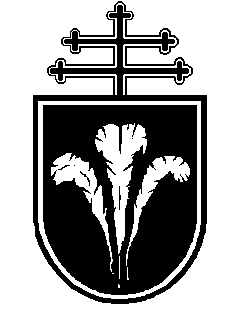 